Gegevens voor de opgaven 6a t/m 6e        (Versie 20210523)      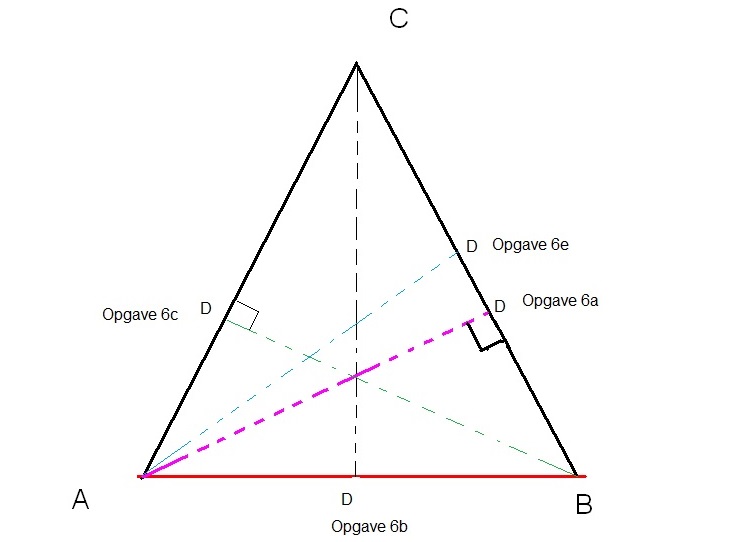 Gebruik de maten van de figuur hier boven voor de opgaven 6 a t/m 6e.Je mag alleen de elementen gebruiken die gegeven zijn!!